Главное управление МЧС России по Республике БашкортостанП А В О Д О КПри быстром подъеме уровня воды необходимо позаботиться о защите вещей в доме и подготовиться к возможной эвакуации.Сохраняйте спокойствие, не паникуйте.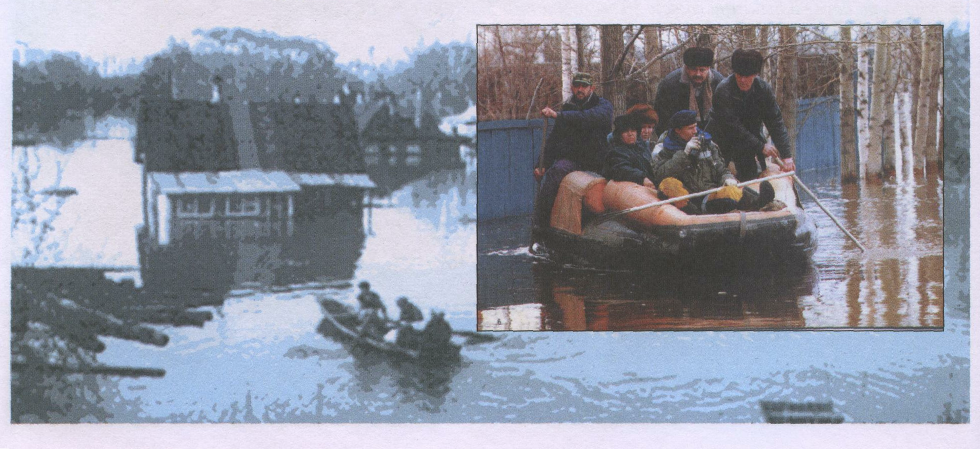 Соберите необходимые документы, ценности, лекарства, продукты и прочие необходимые вещи.До прибытия помощи следует оставаться на верхних этажах, чердаках, крышах, деревьях, возвышенностях.Организуйте подачу сигналов спасателям с помощью флагов, факелов, света фонаря или свечи.Самостоятельно из зоны затопления надо выбираться, в крайнем случае, когда нет надежды на спасателей.Подготавливаться к самоспасению надо тщательно, спокойно, учитывая направление и скорость течения воды. Перед выходом из дома отключите электро- и газоснабжение, погасите огонь в печи. Заприте окна и двери, если есть время закройте окна и двери 1-го этажа досками.Если местность знакома, глубина воды незначительна, постарайтесь дойти до здания, сооружения, возвышающихся над водой, незатопленных участков суши. Если вы находитесь в быстрозатапливаемой зоне, необходимо дать сигнал спасателям; если их нет, передвигайтесь по воде медленно, прощупывая глубину шестом.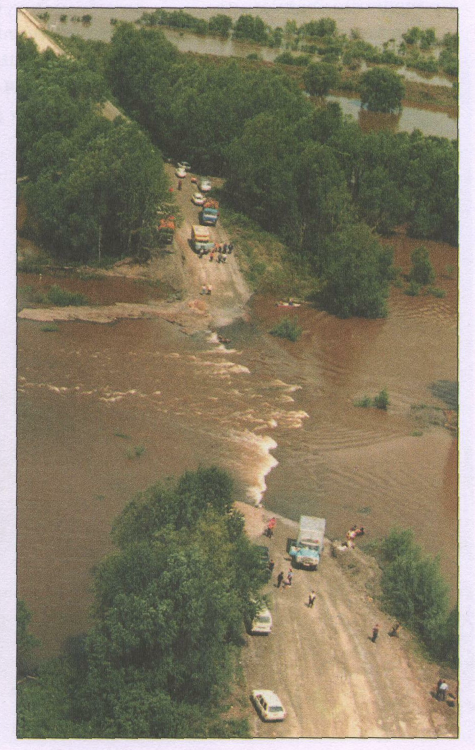 В случае попадания в водный поток необходимо:удерживаться на поверхности воды;всеми силами стараться добраться до берега, строения или плавсредства;плыть по течению, экономить силы, приближаться к берегу;избегать водоворотов, стремнин, препятствий в воде;при спасении вплавь необходимо использовать плавающие предметы или страховочную веревку;снять обувь, верхнюю одежду и плыть к берегу, к ближайшим строениям, островкам и ожидать помощи.         Если вы оказались в машине.Избегайте езды по залитой дороге, вас может снести течением. Покиньте машину, заберитесь на возвышенность и вызовите помощь.Действия после спада воды:соблюдайте осторожность, вернувшись в дом. Проверьте, надежны ли его конструкции (стены, потолок, полы);ни в коем случае нельзя включать электричество и зажигать огонь, так как возможен взрыв из-за утечки газа; необходимо обеспечить просушку внутренних помещений, вещей, убрать мусор и привести территорию и жилье в пригодное состояние.Единый телефон спасения «112»